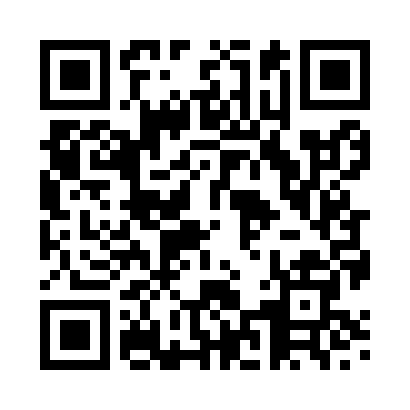 Prayer times for Ashfield, Hampshire, UKWed 1 May 2024 - Fri 31 May 2024High Latitude Method: Angle Based RulePrayer Calculation Method: Islamic Society of North AmericaAsar Calculation Method: HanafiPrayer times provided by https://www.salahtimes.comDateDayFajrSunriseDhuhrAsrMaghribIsha1Wed3:455:391:036:108:2810:232Thu3:425:371:036:118:3010:253Fri3:395:351:036:128:3110:284Sat3:365:331:036:138:3310:315Sun3:335:311:036:148:3510:336Mon3:315:301:036:148:3610:367Tue3:285:281:026:158:3810:398Wed3:255:261:026:168:3910:419Thu3:225:251:026:178:4110:4410Fri3:195:231:026:188:4210:4711Sat3:175:221:026:198:4410:5012Sun3:145:201:026:208:4510:5213Mon3:115:191:026:218:4710:5514Tue3:105:171:026:228:4810:5515Wed3:095:161:026:238:5010:5616Thu3:085:141:026:238:5110:5717Fri3:085:131:026:248:5310:5818Sat3:075:111:026:258:5410:5819Sun3:065:101:026:268:5510:5920Mon3:065:091:036:278:5711:0021Tue3:055:081:036:288:5811:0122Wed3:055:061:036:289:0011:0123Thu3:045:051:036:299:0111:0224Fri3:045:041:036:309:0211:0325Sat3:035:031:036:319:0311:0326Sun3:035:021:036:319:0511:0427Mon3:025:011:036:329:0611:0528Tue3:025:001:036:339:0711:0529Wed3:014:591:036:349:0811:0630Thu3:014:581:046:349:0911:0731Fri3:014:581:046:359:1011:07